           ПАМЯТКА ДЛЯ ДЕТЕЙ И РОДИТЕЛЕЙЕсли ты подвергаешься жестокому обращению со стороны  взрослых, одноклассников, незнакомых людей, если к тебе относятся несправедливо учителя, родители, друзья, если тебе не с кем обсудить возникшие проблемы – ПОЗВОНИ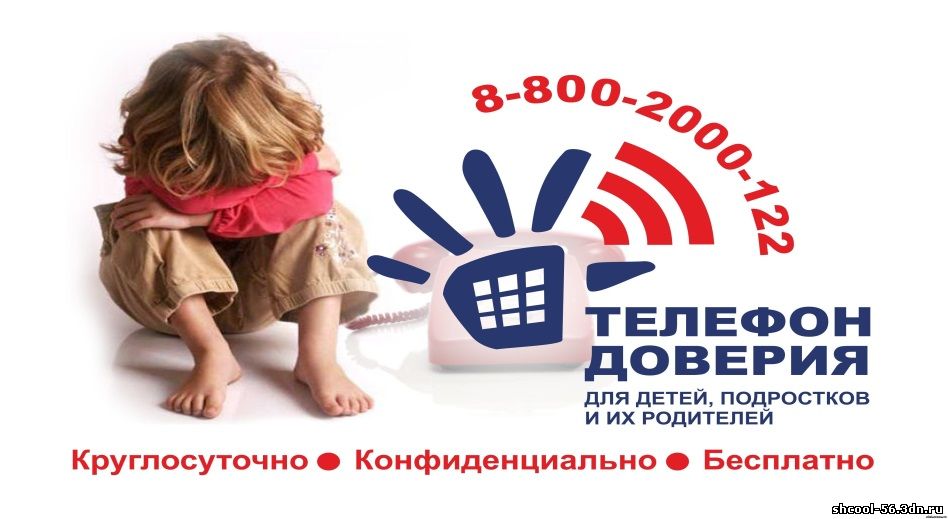 